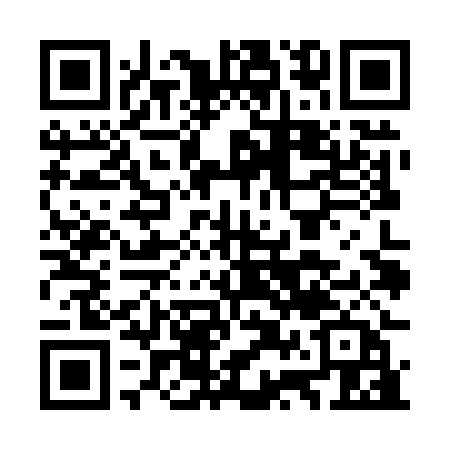 Ramadan times for Siegendorf, AustriaMon 11 Mar 2024 - Wed 10 Apr 2024High Latitude Method: Angle Based RulePrayer Calculation Method: Muslim World LeagueAsar Calculation Method: ShafiPrayer times provided by https://www.salahtimes.comDateDayFajrSuhurSunriseDhuhrAsrIftarMaghribIsha11Mon4:314:316:1412:043:155:545:547:3112Tue4:294:296:1212:043:165:565:567:3313Wed4:274:276:1012:033:175:575:577:3414Thu4:254:256:0812:033:185:585:587:3615Fri4:234:236:0612:033:186:006:007:3716Sat4:214:216:0412:023:196:016:017:3917Sun4:194:196:0212:023:206:036:037:4118Mon4:164:166:0012:023:216:046:047:4219Tue4:144:145:5812:023:226:066:067:4420Wed4:124:125:5612:013:236:076:077:4521Thu4:104:105:5412:013:246:096:097:4722Fri4:074:075:5212:013:246:106:107:4923Sat4:054:055:5012:003:256:116:117:5024Sun4:034:035:4812:003:266:136:137:5225Mon4:004:005:4612:003:276:146:147:5426Tue3:583:585:4411:593:286:166:167:5627Wed3:563:565:4211:593:286:176:177:5728Thu3:533:535:4011:593:296:196:197:5929Fri3:513:515:3811:593:306:206:208:0130Sat3:493:495:3611:583:316:226:228:0231Sun4:464:466:3412:584:317:237:239:041Mon4:444:446:3212:584:327:247:249:062Tue4:414:416:3012:574:337:267:269:083Wed4:394:396:2812:574:337:277:279:104Thu4:364:366:2612:574:347:297:299:115Fri4:344:346:2412:574:357:307:309:136Sat4:314:316:2212:564:357:317:319:157Sun4:294:296:2012:564:367:337:339:178Mon4:274:276:1812:564:377:347:349:199Tue4:244:246:1612:554:377:367:369:2110Wed4:224:226:1412:554:387:377:379:23